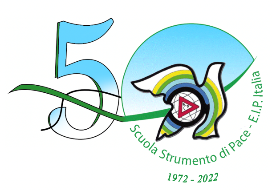 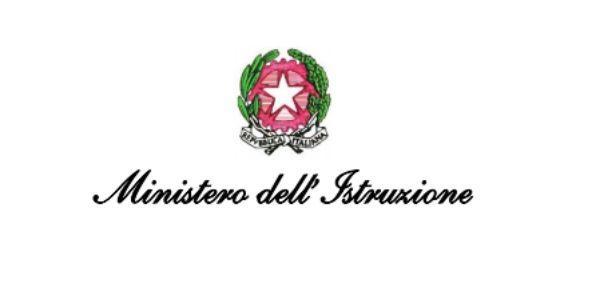 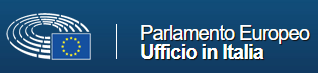 50°Concorso E.I.P.ITALIASCHEDA DATISCUOLA :    INDIRIZZO: REGIONE:          TELEFONO:  E-MAIL:SITO WEB: DIRIGENTE SCOLASTICO: DOCENTE/I-REFERENTE/I:  CLASSE/I COINVOLTA/E :  SEZIONE CONCORSO (ogni classe può partecipare ad una sola Sezione del Concorso) :Il dirigente scolastico  Firma e Timbro La scheda compilata va inviata per e-mail all’ indirizzo  sirena_eip@fastwebnet.it Sito www.eipitalia.it